					                   กุมภาพันธ์  ๒๕๖๓เรื่อง  	การดำเนินการขับเคลื่อน “โครงการอบรมเชิงปฏิบัติการให้ความรู้ในการป้องกันโรคติดเชื้อไวรัสโคโรนา 2019
 	(COVID-19) และการจัดทำหน้ากากอนามัยเพื่อการป้องกันตนเอง”เรียน  ผู้ว่าราชการจังหวัด ทุกจังหวัด  สิ่งที่ส่งมาด้วย 	๑.	สถานการณ์การระบาดของโรคติดเชื้อไวรัสโคโรนา 2019 (COVID-19)    	จำนวน ๑ ฉบับ
                 	๒.	แนวทางการดำเนินการจัดทำ “โครงการอบรมเชิงปฏิบัติการให้ความรู้		ในการป้องกันโรคติดเชื้อไวรัสโคโรนา 2019 (COVID-19) 		และการจัดทำหน้ากากอนามัยเพื่อการป้องกันตนเอง”	จำนวน ๑ ฉบับ		ด้วยสถานการณ์การระบาดของโรคติดเชื้อไวรัสโคโรนา 2019 (COVID-19) ในเมืองอู่ฮั่น มณฑล               หูเป่ย สาธารณรัฐประชาชนจีน และองค์การอนามัยโลกได้ประกาศให้การระบาดของโรคติดเชื้อไวรัสโคโรนา 2019 (COVID-19) เป็น “ภาวะฉุกเฉินด้านสาธารณสุขระหว่างประเทศ” เนื่องจากเชื้อไวรัสดังกล่าวได้มีการแพร่ระบาด ไปยังประเทศต่าง ๆ ทั่วโลกอย่างรวดเร็ว ข้อมูลตั้งแต่วันที่ ๓๐ ธันวาคม ๒๕๖๒ – วันที่
๑๖ กุมภาพันธ์ ๒๕๖๓ ทางการจีนรายงานผู้ป่วยทั่วโลกจากทั้งหมด ๒๗ ประเทศ และ ๒ เขตบริหารพิเศษ จำนวนทั้งสิ้น ๖๙,๒๘๔ ราย เสียชีวิต ๑,๖๗๐ ราย และมีหลักฐานการติดต่อจากคนสู่คน พบผู้ป่วยยืนยันในผู้ที่ไม่มีประวัติการเดินทางไปประเทศจีน แต่มีประวัติใกล้ชิดกับผู้ที่เดินทางมาจากพื้นที่ระบาดของโรค
ในประเทศไทย ณ วันที่ ๑๖ กุมภาพันธ์ ๒๕๖๓ พบผู้ป่วยเข้าเกณฑ์ต้องเฝ้าระวังทั้งสิ้น ๘๓๗ ราย พบผู้ป่วย
ติดเชื้อยังคงรับไว้ในโรงพยาบาล ๑๓๔ ราย อนุญาตให้กลับบ้านแล้ว ๖๙๒ ราย และอยู่ระหว่างสังเกตอาการ
ที่แผนกผู้ป่วยนอกและที่บ้าน ๑๑ ราย เป็นผู้ป่วยติดเชื้อยืนยันสะสม ๓๔ ราย (หายป่วยและแพทย์อนุญาต
ให้ออกจากโรงพยาบาล ๑๕ ราย อยู่ระหว่างการรักษาพยาบาล ๑๙ ราย และเป็นผู้ป่วยที่มีอาการรุนแรง
๒ ราย) รายละเอียดปรากฏตามสิ่งที่ส่งมาด้วย ๑		กระทรวงมหาดไทยพิจารณาแล้วเห็นว่า โดยที่พระราชบัญญัติเทศบาล พ.ศ. ๒๔๙๖ และ
ที่แก้ไขเพิ่มเติม มาตรา ๕๐ (๔) เทศบาลมีอำนาจหน้าที่ในการป้องกันและระงับโรคติดต่อ มาตรา ๕๔ (๗) จัดทำกิจการ ซึ่งจำเป็นเพื่อการสาธารณสุข มาตรา ๕๖ (๓) กิจการอย่างอื่นซึ่งจำเป็นเพื่อการสาธารณสุข พระราชบัญญัติองค์การบริหารส่วนตำบล พ.ศ. ๒๕๓๗ และที่แก้ไขเพิ่มเติม มาตรา ๖๗ (๓) องค์การบริหารส่วนตำบลมีอำนาจหน้าที่ในการป้องกันโรคและระงับโรคติดต่อ (๔) ป้องกัน และบรรเทาสาธารณภัย พระราชบัญญัติกำหนดแผนและขั้นตอนการกระจายให้แก่องค์กรปกครองส่วนท้องถิ่น พ.ศ. ๒๕๔๒ มาตรา ๑๖ (๑๙) เทศบาล องค์การบริหารส่วนตำบล และเมืองพัทยามีอำนาจหน้าที่ในการสาธารณสุข การอนามัยครอบครัว และการรักษาพยาบาล ดังนั้น เพื่อเป็นการป้องกันการระบาดของโรคติดเชื้อไวรัสโคโรนา 2019 (COVID-19) แก่ประชาชนมิให้เสี่ยงต่อการสัมผัสโรค มาตรการในการป้องกันตนเองที่สำคัญประการหนึ่ง
คือ การสวมหน้ากากอนามัย และเพื่อให้ประชาชนในพื้นที่สามารถเข้าถึงหน้ากากอนามัยเพื่อป้องกันการระบาดของโรค ไม่เฉพาะโรคติดเชื้อไวรัสโคโรนา 2019 (COVID-19) เท่านั้น รวมถึงโรคระบาด

/หรือโรคติดต่อ ...
-๒- 
หรือโรคติดต่ออุบัติใหม่ที่จะเกิดขึ้นในอนาคต จึงขอให้จังหวัดแจ้งองค์กรปกครองส่วนท้องถิ่นพิจารณาจัดทำ “โครงการอบรมเชิงปฏิบัติการให้ความรู้ในการป้องกันโรคติดเชื้อไวรัสโคโรนา 2019 (COVID-19) และการจัดทำหน้ากากอนามัยเพื่อการป้องกันตนเอง” ตามแนวทาง ดังนี้ 		๑. การสร้างทีมวิทยากร หรือทีมครู ก. ในพื้นที่ขององค์กรปกครองส่วนท้องถิ่น เพื่อเผยแพร่วิธีการจัดทำหน้ากากอนามัยป้องกันโรคติดเชื้อไวรัสโคโรนา 2019 (COVID-19) โดยการบูรณาการการทำงานร่วมกับหน่วยงานในสังกัดกระทรวงมหาดไทย ได้แก่ กรมส่งเสริมการปกครองท้องถิ่น กรมการปกครอง 
และกรมการพัฒนาชุมชน พร้อมด้วยกระทรวงสาธารณสุข โดยให้มีผู้เข้ารับการอบรมจากบุคลากรในสังกัดองค์กรปกครองส่วนท้องถิ่น ผู้นำหมู่บ้าน (กำนันและผู้ใหญ่บ้าน) ผู้นำชุมชน อาสาสมัครในพื้นที่ (อาสาสมัครสาธารณสุขประจำหมู่บ้าน (อสม.)) กลุ่มสตรี จิตอาสา และประชาชนที่สนใจ เพื่อให้เป็นทีมประชาสัมพันธ์เผยแพร่ความรู้และทักษะการจัดทำหน้ากากอนามัย สำหรับป้องกันการระบาดของโรคติดเชื้อไวรัสโคโรนา 2019 (COVID-19) 		๒. ให้องค์กรปกครองส่วนท้องถิ่น จัดอบรมเพื่อสร้างทีมวิทยากร หรือทีม ครู ก. ในพื้นที่ขององค์กรปกครองส่วนท้องถิ่น โดยมีผู้เข้ารับการอบรมตามข้อ ๑ โดยให้ปฏิบัติตามระเบียบกระทรวงมหาดไทย                     ว่าด้วยค่าใช้จ่ายในการฝึกอบรม และการเข้ารับการฝึกอบรมของเจ้าหน้าที่ท้องถิ่น พ.ศ. ๒๕๕๗ กรณีจัดอบรมบุคคลภายนอก		๓. แจ้งหน่วยงานที่เกี่ยวข้องประสานความร่วมมือและสนับสนุนองค์กรปกครองส่วนท้องถิ่น                     ในการจัดอบรมโครงการดังกล่าวทั้งนี้ ขอให้จังหวัดขอความร่วมมือองค์กรปกครองส่วนท้องถิ่นในพื้นที่ดำเนินการจัดอบรม ก่อนวันที่ ๑๗ มีนาคม ๒๕๖๓ และสามารถศึกษาแนวทางการจัดอบรมเชิงปฏิบัติการการจัดทำหน้ากากอนามัยได้ตามสิ่งที่ส่งมาด้วย ๒
และรายงานผลการดำเนินงานการจัดอบรมตาม QR-Code ท้ายหนังสือนี้		 	จึงเรียนมาเพื่อพิจารณา 						 ขอแสดงความนับถือ						                                         ปลัดกระทรวงมหาดไทย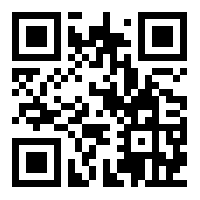 ที่ มท ๐๘๑๙.๒/    				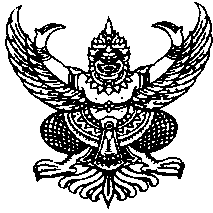 กระทรวงมหาดไทยถนนอัษฎางค์ เขตพระนคร กทม. ๑๐๒๐๐